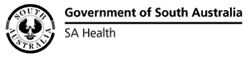 DELETE ALL AREAS IN YELLOW ONCE COMPLETED.ROLE DESCRIPTIONROLE CONTEXTKey Result Area and Responsibilities(NO MORE THAN 8, group into major areas of responsibility/activity and list in descending order of importance. Verbs, what is done and why it is done.)Knowledge, Skills and ExperienceIt is recommended that a Maximum of 15 criteria only (in total) be included in this section (ie the number of Essential and Desirable criteria combined should not exceed 15).ESSENTIAL MINIMUM REQUIREMENTS Educational/Vocational QualificationsCertificate 4 in Allied Health Assistance, or equivalentPersonal Abilities/Aptitudes/Skills: Clear aptitude for working in a healthcare setting and with people from a variety of cultural and linguistically diverse backgroundsAbility to work under remote supervision and direction from Allied Health Professionals Ability to adapt to changing needs of the workplace on a daily basisHigh level communication and interpersonal skills – able to demonstrate the ability to work with people from a variety of cultural and linguistically diverse backgroundsAbility to problem solve through use of policies, guidelines and procedures relevant to the roleSound time management, organisational and communication skills Ability to work in a physically demanding environment to assist patient therapy and / or handling of patient related equipment and devices ExperienceExperience working in a healthcare settingKnowledgeKnowledge of the role of Allied Health Assistants in the insert LHN workplaceKnowledge of working within boundaries of patient confidentiality and ethical practiceDESIRABLE CHARACTERISTICS Educational/Vocational Qualifications Relevant community, lifestyle, health certificate level trainingPersonal Abilities/Aptitudes/Skills: Willingness to learn new skills and develop areas of practice under the guidance of supervising AHP staffSkills and abilities in application and maintenance of therapy equipment and prosthesesExperienceExperience in an Allied Health Assistant roleExperience working in a health-care settingExperience in manual handling for patients and/or patient related equipment and devicesExperience working in group therapy facilitationKnowledgeWorking knowledge of Work health and Safety practicesKnowledge of sound manual handling principles and techniquesOrganisational ContextOrganisational Overview: Our mission at SA Health is to lead and deliver a comprehensive and sustainable health system that aims to ensure healthier, longer and better lives for all South Australians. We will achieve our objectives by strengthening primary health care, enhancing hospital care, reforming mental health care and improving the health of Aboriginal people.SA Health is committed to a health system that produces positive health outcomes by focusing on health promotion, illness prevention and early intervention. We will work with other government agencies and the community to address the environmental, socioeconomic, biological and behavioural determinants of health, and to achieve equitable health outcomes for all South Australians.Our Legal Entities:SA Health is the brand name for the health portfolio of services and agencies responsible to the Minister for Health and Wellbeing.  The Department for Health and Wellbeing is an administrative unit under the Public Sector Act 2009.The legal entities include but are not limited to the Central Adelaide Local Health Network Inc., Northern Adelaide Local Health Network Inc., Southern Adelaide Local Health Network Inc., Women’s and Children’s Health Network Inc., Country Health SA Local Health Network Inc. and SA Ambulance Service Inc.SA Health Challenges:The health system is facing the challenges of an ageing population, increased incidence of chronic disease, workforce shortages, and ageing infrastructure. The SA Health Care Plan has been developed to meet these challenges and ensure South Australian’s have access to the best available health care in hospitals, health care centres and through GPs and other providers.Health Network/ Division/ Department:…..(In one paragraph describe the role of the Division/ Branch/Unit/ Team relevant to the role.)ValuesSA Health ValuesThe values of SA Health are used to indicate the type of conduct required by our employees and the conduct that our customers can expect from our health service:We are committed to the values of integrity, respect and accountability.We value care, excellence, innovation, creativity, leadership and equity in health care provision and health outcomes.We demonstrate our values in our interactions with others in SA Health, the community, and those for whom we care.Code of EthicsThe Code of Ethics for the South Australian Public Sector provides an ethical framework for the public sector and applies to all public service employees:Democratic Values - Helping the government, under the law to serve the people of South Australia.Service, Respect and Courtesy - Serving the people of South Australia.Honesty and Integrity- Acting at all times in such a way as to uphold the public trust.Accountability- Holding ourselves accountable for everything we do.Professional Conduct Standards- Exhibiting the highest standards of professional conduct.The Code recognises that some public sector employees are also bound by codes of conduct relevant to their profession.ApprovalsRole Description ApprovalI acknowledge that the role I currently occupy has the delegated authority to authorise this document.Name:		Role Title:		Signature:		Date:Role AcceptanceIncumbent AcceptanceI have read and understood the responsibilities associated with role, the organisational context and the values of SA Health as outlined within this documentName:						Signature: 		Date:Version control and change historyRole Title:Allied Health Assistant or insert specific discipline titleClassification Code:AHA-4 LHN/ HN/ SAAS/ DHA:Hospital/ Service/ ClusterDivision:Department/Section / Unit/ Ward:Role reports to:Role Created/ Reviewed Date:Criminal History Clearance Requirements:	Aged (NPC)	Child- Prescribed (DCSI)	Vulnerable (NPC)	General Probity (NPC)Primary Objective(s) of role:Provide assistance and support to the insert discipline team in the delivery of allied health services to patients/clients of the insert ward/unit/facility, under the supervision of an allied health professional.Key Relationships/ Interactions:(Describe contact, frequency and purpose. Main contacts only both internal and external which includes roles/ committees/ working parties/ project teams or organisations. Clearly and briefly illustrate difficulty and/or significance of communication).InternalInteract with the Allied Health Team in the course of performing the duties of the AHA roleExternalWork with patients/carers/families as may be required by the role under the direction of the supervising AHPChallenges associated with Role:Major challenges currently associated with the role include:Managing a busy workload and competing demands requiring the ability to organise and prioritise workload and timeAbility to assist with diverse activities and key accountabilities requiring the ability to work as a member of a team across a number of allied health professionalsWorking around patients/carers/families who may display aggressive, distressed or unpredictable behaviourWorking with patients in individual or group settings with complex care needsMaintaining professional boundaries when responding appropriately to client and family/carer expectationsKey Result AreasMajor ResponsibilitiesAssistance with patient care activities applying specialised skills and knowledge, under direct supervision of AHP staffDuties pertaining to an AHA-4 are required to be clearly and specifically directed by the supervising AHP, and operation against clearly demarcated work instructions is requiredDuties may include, but not necessarily be limited to (depending on service requirements and or AHP supervision format):Applying a range of specialised clinical screenings and treatments to patients with complex needs to initiate changes to treatments under the direction of AHP staffMonitoring patient response to therapies and reporting to the supervising AHPAssisting patient transport to/from AHP therapy/interventionAssisting patient preparation for therapy and at the conclusion of therapyAssisting patient in personal care needs to maintain privacy, cleanliness and dignity before, during and after therapy interventionsAssisting with patient movement and/or physical tasks as part of a directed therapy interventionProviding chaperone for therapy interventions where a patient requests stand-by chaperone and is agreeable to the AHA acting in that role.Provide comprehensive education to patients/groups of patients as directed by AHP staff on a defined range of topicsAdministrative tasks associated with AHP clinical workMaintaining therapy related databases and patient documentation under the explicit direction of the supervising AHPAdministrative tasks directly related to a patient intervention or episode of care (as distinct from administration specific roles) Contribute to development of specific discipline reports, recording of patient data, outcomes, incidents and documentation as required by the supervising AHPCompliance with workplace Health and Safety requirementsParticipating and engaging in workplace health and safety proceduresAdhere to relevant WHS requirements including infection control and hand hygiene, reporting of incidents and near misses, safe operation of workplace equipment and manual handling, and maintenance of patient/client confidentialityAssist in manufacturing, repairing and maintaining clinical and patient equipment and associated recordsLead group interventionsUnder instruction from AHP therapist, lead group based therapy and or education sessions for patients with diverse and complex needsAssist training of other AHA staffAssist in supervising and training AHA-1, AHA-2 and AHA-3 staff where suitableAssist AHA-1, AHA-2 and AHA-3 staff with management of workload and prioritisation where suitable Work in an supervisory positionwork under general clinical direction and may provide supervision, coordination and leadership to a small team at a health site or within an equipment setting; Under AHP clinical guidance, design and develop specific purpose equipment and prostheticsDesign and develop specific purpose equipment and prostheticsSupported by AHP staff may be required to design and manufacture specific patient equipment to meet therapy needsSpecial Conditions: The majority of information in this section will be standard, however there may be some variation between specific positions e.g.  if an incumbent requires an unrestricted drivers licence to travel, work a 24-7 roster  etc. Any additions to this section to be approved by HR.It is mandatory that no person, whether or not currently working in SA Health, will be eligible for appointment to a position in SA Health unless they have obtained a satisfactory Criminal and Relevant History Screening. Prescribed Positions under the Children’s Protection Act (1993) must obtain a satisfactory Criminal and Relevant History ‘child-related’ employment screening through the Screening and Licensing Unit, Department for Communities and Social Inclusion. Criminal and Relevant History Screening must be renewed every 3 years thereafter from date of issue for ‘Prescribed Positions’ under the Children’s Protection Act 1993 or ‘Approved Aged Care Provider Positions’ as defined under the Accountability Principles 2014 pursuant to the Aged Care Act 2007 (Cth).Depending on work requirements the incumbent may be transferred to other locations across SA Health to perform work appropriate to classification, skills and capabilities either on a permanent or temporary basis subject to relevant provisions of the Public Sector Act 2009 for Public Sector employees or the 
SA Health (Health Care Act) Human Resources Manual for Health Care Act employees.The incumbent may be required to participate in Counter Disaster activities including attendance, as required, at training programs and exercises to develop the necessary skills required to participate in responses in the event of a disaster and/or major incident.General Requirements:Managers and staff are required to work in accordance with the Code of Ethics for South Australian Public Sector, Directives, Determinations and Guidelines, and legislative requirements including but not limited to:Work Health and Safety Act 2012 (SA) and when relevant WHS Defined Officers must meet due diligence requirements.Return to Work Act 2014 (SA), facilitating the recovery, maintenance or early return to work of employees with work related injury / illness.Meet immunisation requirements as outlined by the Immunisation Guidelines for Health Care Workers in South Australia 2014.Equal Employment Opportunities (including prevention of bullying, harassment and intimidation).Children’s Protection Act 1993 (Cth) – ‘Notification of Abuse or Neglect’.Disability Discrimination.Independent Commissioner Against Corruption Act 2012 (SA)Information Privacy Principles InstructionRelevant Awards, Enterprise Agreements, Public Sector Act 2009, Health Care Act 2008 and the SA Health (Health Care Act) Human Resources Manual.Relevant Australian Standards.Duty to maintain confidentiality.Smoke Free Workplace.To value and respect the needs and contributions of SA Health Aboriginal staff and clients, and commit to the development of Aboriginal cultural competence across all SA Health practice and service delivery.Applying the principles of the South Australian Government’s Risk Management Policy to work as appropriate.The SA Health workforce contributes to the safety and quality of patient care by adhering to the South Australian Charter of Health Care Rights, understanding the intent of the National Safety and Quality Health Service Standards and participating in quality improvement activities as necessary.Performance DevelopmentThe incumbent will be required to participate in the organisation’s Performance Review & Development Program which will include a regular review of the incumbent’s performance against the responsibilities and key result areas associated with their position and a requirement to demonstrate appropriate behaviours which reflect a commitment to SA Health values and strategic directions.Handling of Official Information: By virtue of their duties, SA Health employees frequently access, otherwise deal with, and/or are aware of, information that needs to be treated as confidential.SA Health employees will not access or attempt to access official information, including confidential patient information other than in connection with the performance by them of their duties and/or as authorised.SA Health employees will not misuse information gained in their official capacity.SA Health employees will maintain the integrity and security of official or confidential information for which they are responsible. Employees will also ensure that the privacy of individuals is maintained and will only release or disclose information in accordance with relevant legislation, industrial instruments, policy, or lawful and reasonable direction.White RibbonSA Health has a position of zero tolerance towards men’s violence against women in the workplace and the broader community.   In accordance with this, the incumbent must at all times act in a manner that is non-threatening, courteous, and respectful and will comply with any instructions, policies, procedures or guidelines issued by SA Health regarding acceptable workplace behaviour.Resilience:SA Health employees persevere to achieve goals, stay calm under pressure and are open to feedback.VersionDate fromDate toAmendmentV101/08/2018\Original version.